بسمه تعالي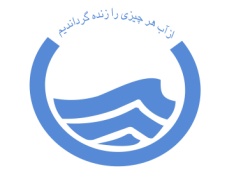 شرکت آب و فاضلاب خوزستانفرم پیشنهاد پروژه تحقیقاتی1- عنوان طرح به فارسي :عنوان طرح به انگليسي :  2-1- کلمات کلیدی: 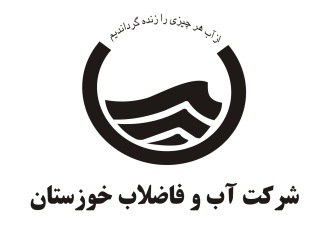 1- عنوان طرح به فارسي :عنوان طرح به انگليسي :2-1- کلمات کلیدی: 2- مشخصات مجريان طرح :1-2- سوابق شغلي و تخصصي مفيد مسئول و همكاران اصلي طرح ( در صورت نياز از پشت همين صفحه جهت در ج اطلاعات استفاده شود) :2-2- طرحهاي پژوهشي انجام شده و در دست اجراي مسئول و همكاران اصلي:3-2- نشاني و تلفن مجريان اصلي طرح:3- اطلاعات طرح :1-3- خلاصه طرح ( حداكثر در 100 كلمه ): 2-3- هدف و دلايل ضرورت و توجيه اجراي طرح :3-3 - سوابق اجراي طرح در داخل و خارج ( با ذكر ماخذ ):4-3- نتایج مورد انتظار از طرح (اقلام تحویلی، گزارشات و ....)5-3- موارد استفاده موضوع و واحدهاي استفاده كننده از نتيجه طرح ( توضيح كافي ):6-3- تئوري روشهاي تحقيق و تكنيك هاي اجرايي طرح ( به طور دقيق ):6-3- منابع علمي مورد استفاده ( در صورت موجود بودن ):7-3 – داده ها و اطلاعات احتمالی مورد نیاز جهت اجرای طرح8-3- برنامه زمانبندي فعاليتها و مدت اجراي طرح :						                        مدت كل اجراي طرح : ---------------- ماه9-3- مقاطع و تاريخ ارائه گزارش طرح  (تعداد گزارشات می تواند کمتر یا بیش از 4 مورد باشد)10-3- آيا امكان استفاده مستقيم از نتايج طرح در مقياس صنعتي وجود دارد ؟ بلي 		خير  	  1-10-3- در صورت منفي بودن پاسخ ذكر عناوين طرحهاي بعدي  و برآورد زمان و هزينه و دليل لزوم آن .2-10-3- در صورت مثبت بودن پاسخ لطفاً به سوالات زیر پاسخ دهید:الف – قیمت تمام شده طرح در مقیاس صنعتی چقدر خواهد بود؟ب – نقاط ضعف و مشکلات احتمالی پیش روی طرح جهت صنعتی شدن چیست؟ توضیح دهید و راههای رفع آن را پیشنهاد نمایید.ج-  نقاط قوت صنعتی شدن طرح را ذکر نمایید.د – نیروهای متخصص مورد نیاز در بهرهبرداری از طرح را ذکر نمایید.ه – چند در صد از امکانات صنعتی شدن طرح در شرکت آبفا خوزستان موجود است؟و – وابستگیهای برونمرزی طرح در مقیاس صنعتی را معرفی نمایید.ز – در صورت استفاده از قطعات و یا تاسیسات جدید، مدت ضمانت اجرا و پیادهسازی طرح را ذکر نمایید. ح – در صورت استفاده از مواد خاص، آیا آلودگیهای ثانویه خواهیم داشت؟ط – وابستگیهای طرح به شرایط اقلیمی و آب و هوایی و تأثیرات این وابستگی را توضیح دهید.ی – وابستگیهای طرح به جمعیت و علل این وابستگی را توضیح دهید.ک – وابستگی طرح به شرایط بومی و فرهنگی و مشکلات ناشی از این وابستگی را توضیح دهید.11-3- درخصوص تأثیر حوادث پیشبینی نشده در پروژه ( ازقبیل سیل، زلزله، جنگ و ... )توضیح دهید.4- هزينه هاي طرح :1-4- هزينه نيروي انساني ( با توجه به بند –2 ):2-4-هزينه حمل و نقل و مسافرت (اعم از هزينه مربوط به بليط ، اسكان ، غذا ، حمل و نقل ، حق ماموريت و …. )3-4-هزينه آزمايشات و خدمات تخصصي فني – مشاوره اي4-4-هزينه دستگاهها ،تجهيزات و مواد مصرفي مورد نياز : 5-4-هزينه تكثير اوراق و گزارشها و تهيه كتب ، مجلات :     0000000000000ريال 6-4- ساير هزينه ها (با ذكر موارد )                                :     00000000000000يال5- توزیع کل هزینه های پروژه		                  بدينوسيله بعنوان مسئول طرح صحت اطلاعات مندرج در اين پرسشنامه تائيد مي گردد.		                  نام و نام خانوادگي :				امضاء و تاريخ :				تذكر : پر نمودن مندرجات پرسشنامه به منزله تصويب نهايي طرح نمي باشد.   نام و نام خانوادگيسمت در طرحآخرين مدرك تحصيليرشته و سال اخذ مدركآخرين مسئوليت اجرايي و محل كارنفر ساعت همكاري در ماهامضاءعنوان طرحسمت در طرحتامين كننده اعتبارتاريخ شروعتاريخ خاتمهمحل اجراءشماره فعاليتنام فعاليتدرصد وزنينفر ساعت نيروي انسانيميزان تقريبي اعتبار ( ريال )زمان (به ماه)زمان (به ماه)زمان (به ماه)زمان (به ماه)زمان (به ماه)زمان (به ماه)زمان (به ماه)زمان (به ماه)زمان (به ماه)زمان (به ماه)زمان (به ماه)زمان (به ماه)شماره فعاليتنام فعاليتدرصد وزنينفر ساعت نيروي انسانيميزان تقريبي اعتبار ( ريال )123456789101112گزارشهامحتواي گزارش شامل نتايج كداميك از مراحل بند 7-3 استزمان ارسال گزارش پس از شروع طرح (ماه)هزینه کلی تهیه این گزارشاولدومسومچهارمنهاييجمعجمعجمعرديفنام و نام خانوادگيكل نفر ساعت همكاري در طرحهزينه هر نفر ساعت ( ريال )جمع (ريال )جمع كل هزينه هاي پرسنلي :00000000000000ريالمنظور از مسافرتمقصدتعداد مسافرتمدت هر مسافرتهزينه (ريال )جمع هزينه هاي مسافرت00000000000000000000ريالموضوع آزمايش يا خدمات تخصصيسرويس دهندهتعدادهزينه براي هر موردجمع هزينه (ريال )هزينه هاي آزمايش و خدمات :00000000000000000000ريال نام دستگاه تجهيزات مواد مصرفيمقدارشركت مالكمحل تامينقيمت واحدقيمت كلقيمت كلنام دستگاه تجهيزات مواد مصرفيمقدارشركت مالكداخلخارجقيمت واحدريالدلارهزينه كل دستگاهها و مواد:هزينه كل دستگاهها و مواد:هزينه كل دستگاهها و مواد:0000000 ريا ل0000000دلارردیفشرحهزینه1هزينه نيروي انساني2هزينه حمل و نقل و مسافرت3هزينه آزمايشات و خدمات تخصصي فني – مشاوره اي4هزينه دستگاهها ،تجهيزات و مواد مصرفي مورد نياز5هزينه تكثير اوراق و گزارشها و تهيه كتب ، مجلات6ساير هزينه هاجمعجمع